INDICAÇÃO Nº 1261/2021Assunto: Solicitação ao Exmo. Sr. Prefeito Municipal, que determine ao setor competente a instalação de guarda-corpo em trecho da Avenida Prefeito Erasmo Chrispim, próximo ao Parque Luis Latorre, conforme especifica.Senhor Presidente:INDICO ao Sr. Prefeito Municipal, nos termos do Regimento Interno desta Casa de Leis, que se digne Sua Excelência a determinar ao setor competente da Administração a instalação de guarda-corpo no trecho da Avenida Prefeito Erasmo Chrispim, próximo ao Parque Luis Latorre, uma vez que referido local encontra-se sem nenhum tipo de proteção ou defensa para pedestres e veículos, representando grande risco de queda, fazendo-se necessária a colocação de alguma estrutura que garanta a segurança de todos que por lá transitam (cf. fotos em anexo).SALA DAS SESSÕES, 20 de agosto de 2021.WASHINGTON BORTOLOSSIVereador – Cidadania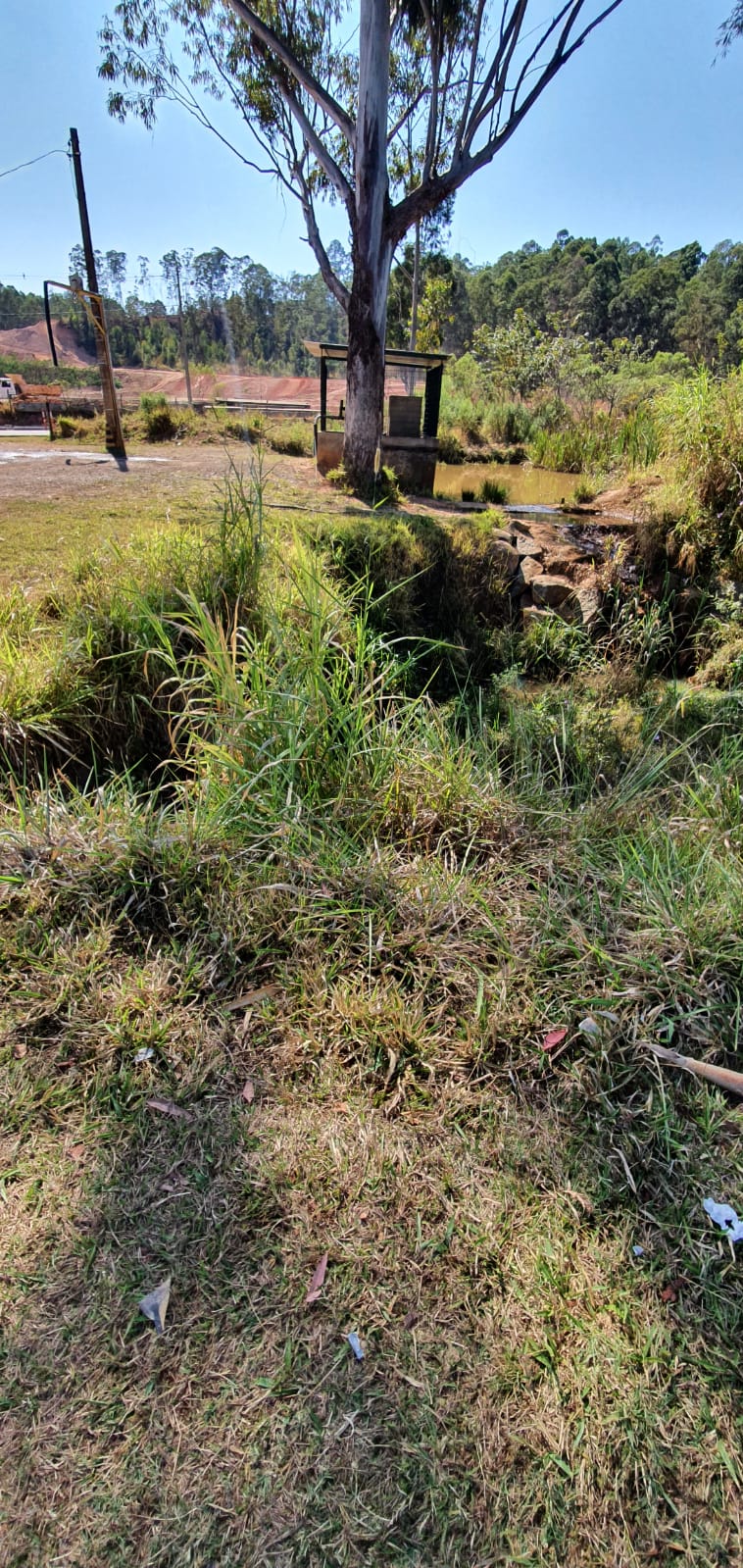 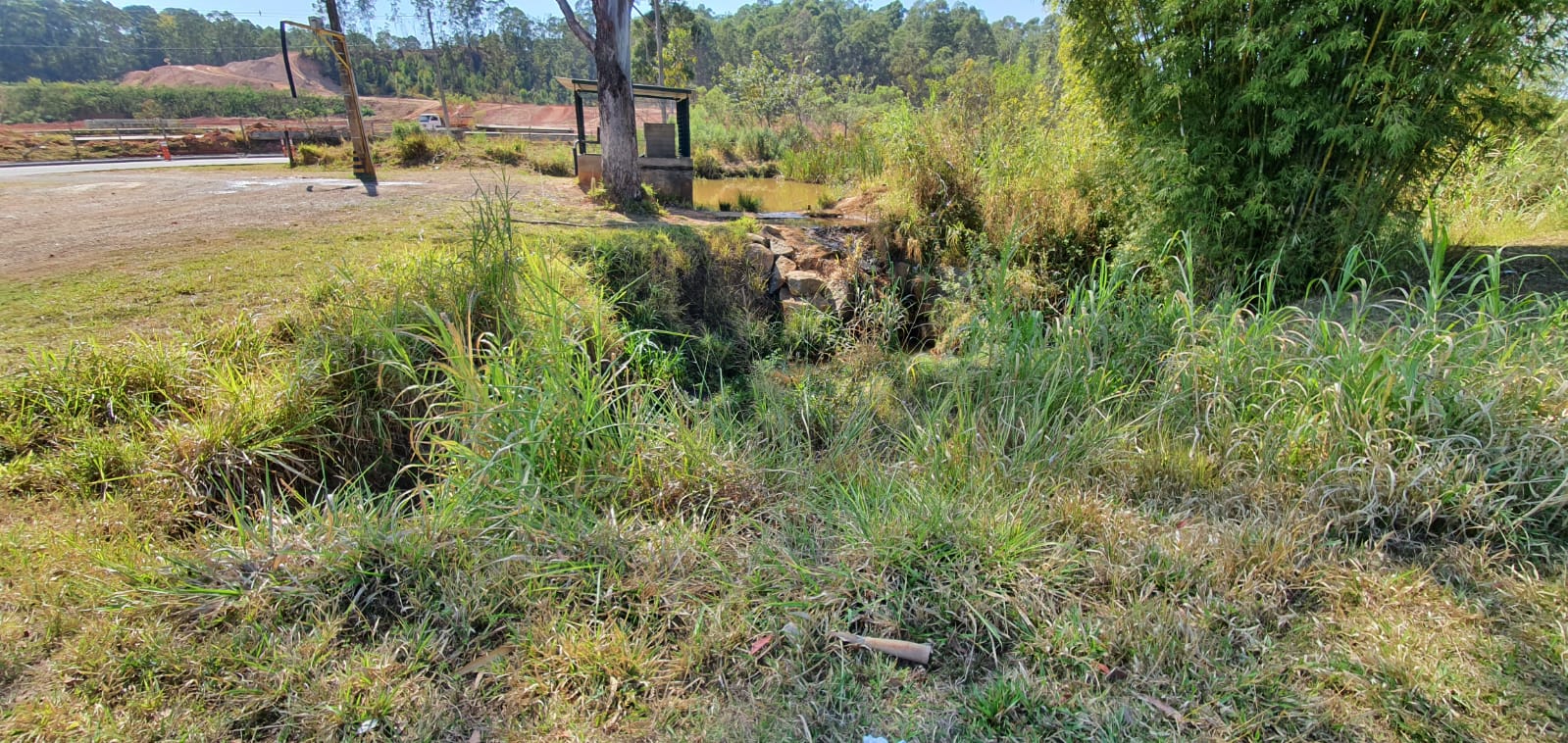 